Autorização Para Atividade Externa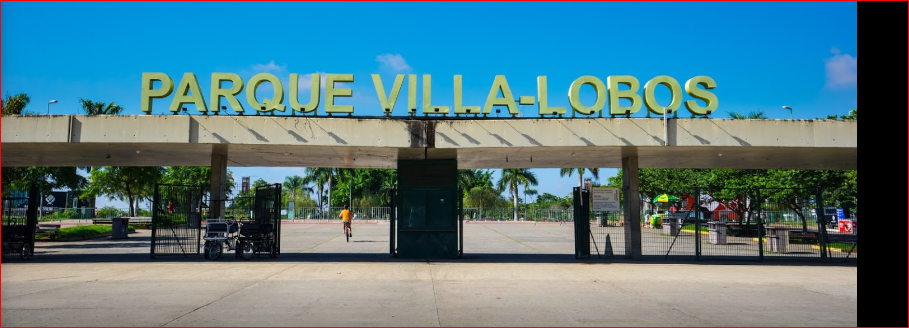 NURAP – SEDE “Santo Amaro” / 2ª feiraDia: 19/06/2017Eu, _________________________________________________________________     portador do RG _________________________________________________ _____ responsável legal do jovem ___________________________________________, portador do RG  ____________    __,  autorizo  o  mesmo  a   participar  da  atividade  externa  e complementar dirigida  pelos monitores da instituição.Assinatura responsável:__________________________________________________.Evento – PIQUENIQUE JUNINO NO PARQUEHORÁRIO: 10:00previsão: 02 horas no mínimoATENÇÃO: PODE USAR ROUPAS CONFORTÁVEIS SEM SER VULGAR, NÃO SE ATRASE.ENDEREÇO: Avenida Professor Fonseca Rodrigues, 2001, Alto de Pinheiros ou Avenida Queiróz Filho, 1.205, Alto de Pinheiros.  -  Telefone: (11) 3024-2500.Funcionamento do parque: de terça a domingo, das 10 às 19 horas.COLABORAÇÃOLEVAR UM PRATO DE DOCE OU SALGADO TÍPICO DA FESTALEVAR UMA BEBIDA (NÃO ALCOÓLICA)LEVAR COPOS E TALHERES DESCARTÁVEISLEVAR GUARDANAPOS DE PAPEL ou PRATOS DESCARTÁVEISC o n c e n t r a ç ã o Em frente ao portão principal até às 10:15